Дистанционное задание для 1 курса СФ на 14.02 – 19.02 по теории музыки и сольфеджио.Выполнить задания до субботы 19 февраля до 19.00 и прислать преподавателю whatsapp в личном сообщении. СольфеджиоНаписать одноголосный диктант по ссылке: http://solfa.ru/exercise/235 Нотную тетрадь сфотографировать, прислать педагогу.Построить и спеть характерные интервалы в гармоническом A dur. Записать аудио, прислать педагогу. Играть и петь четыре вида гаммы A dur. (натуральный, гармонический, мелодический, дважды гармонический). Записать аудио, прислать педагогу.Прохлопать ритм: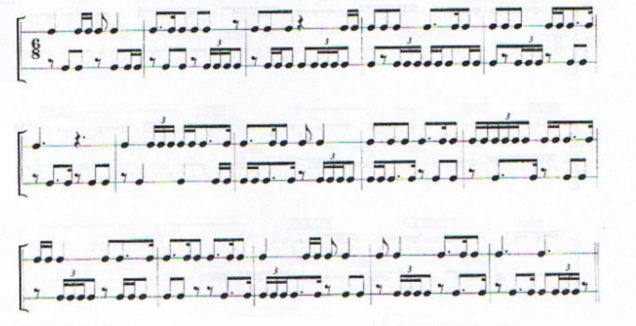 Элементарная теория музыкиПрочитать в учебнике главу 9 до страницы 115. 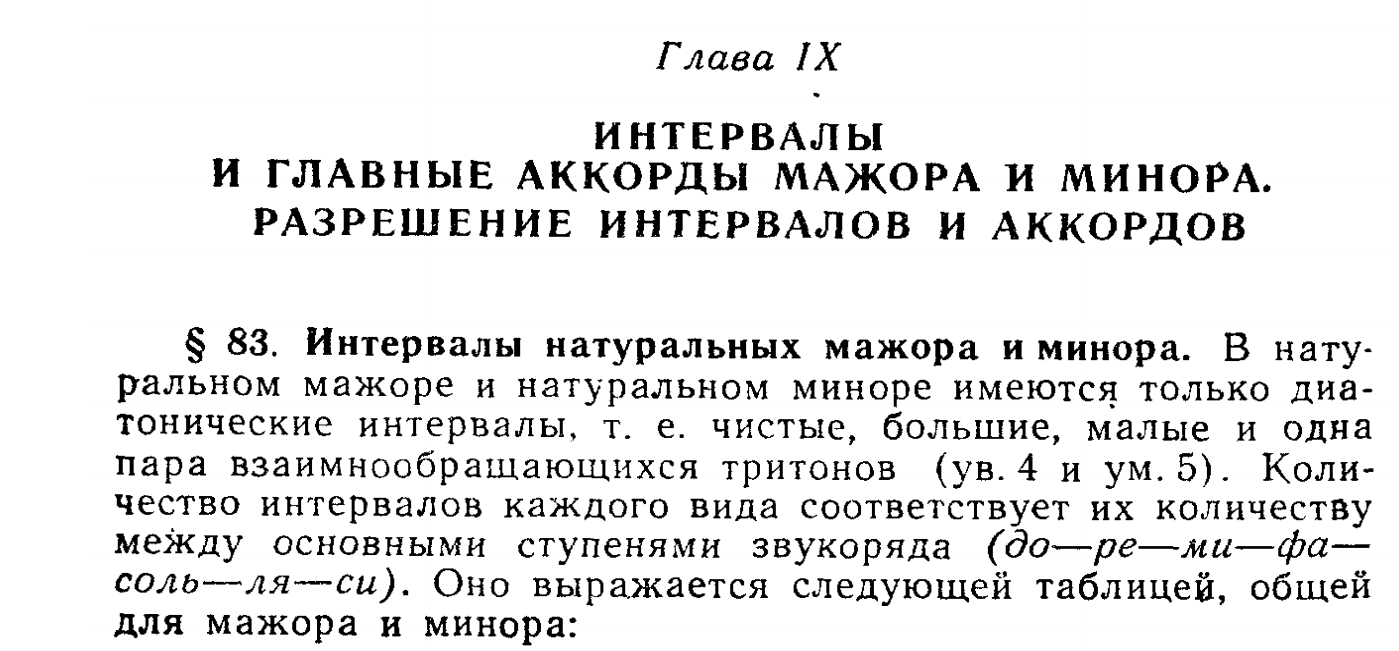 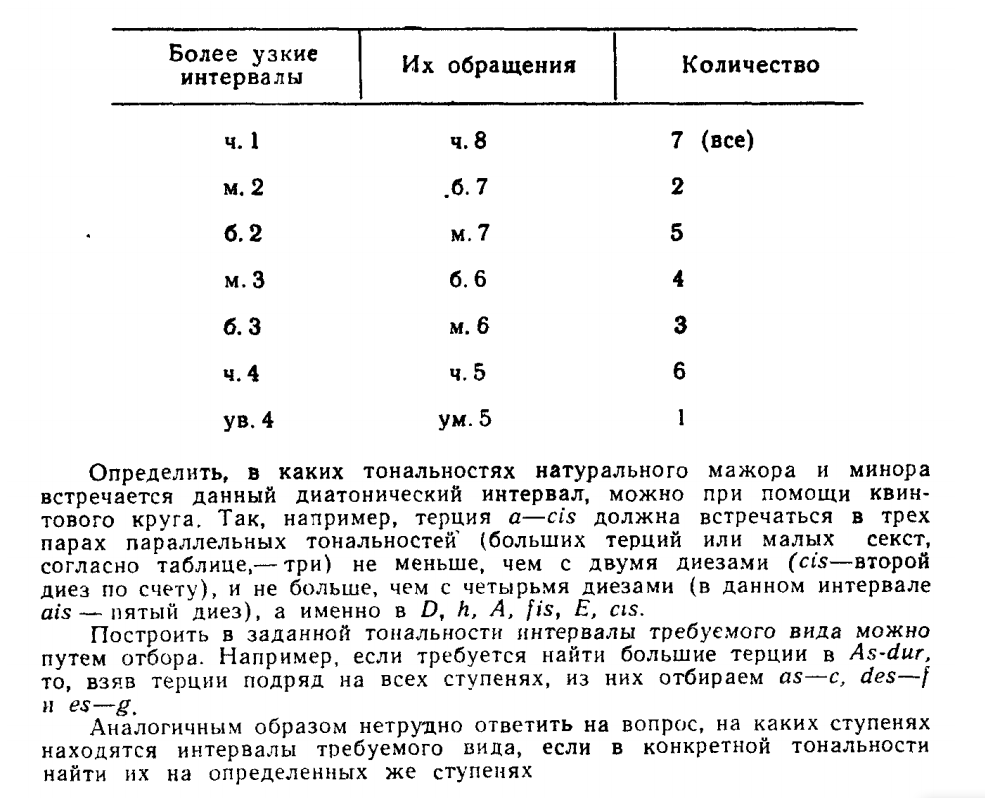 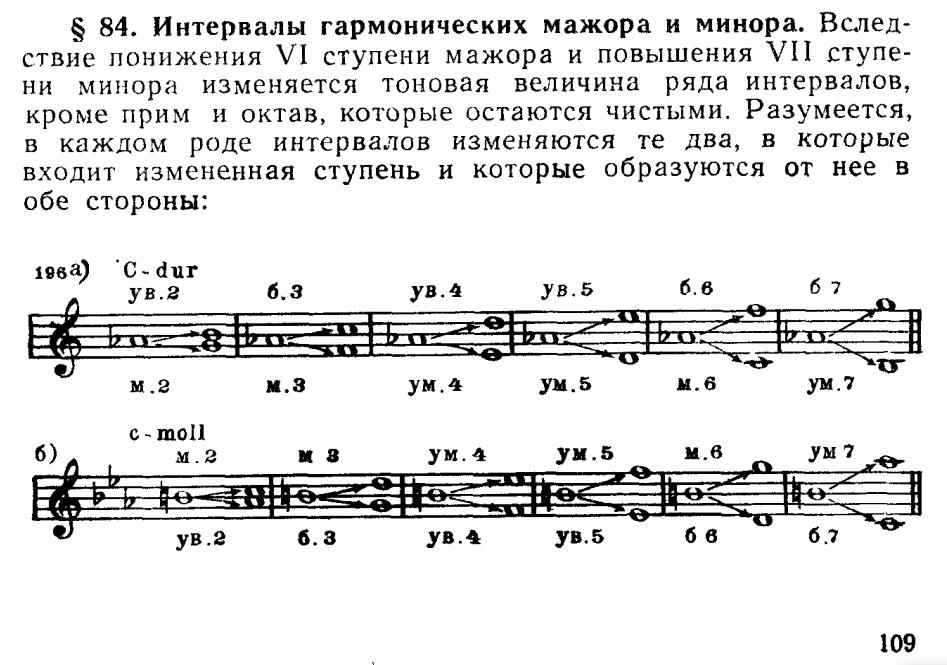 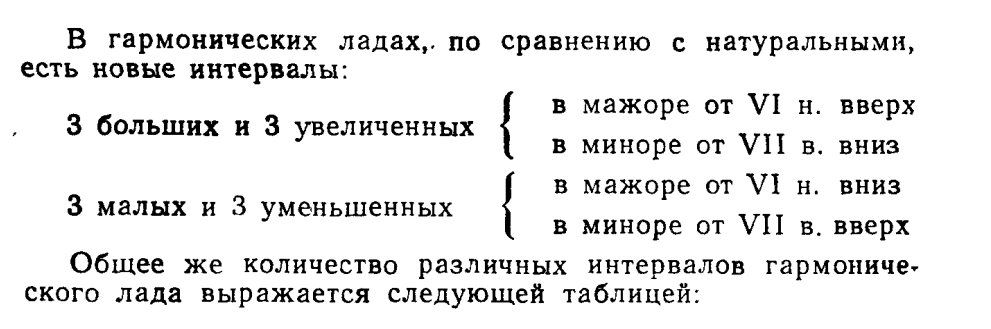 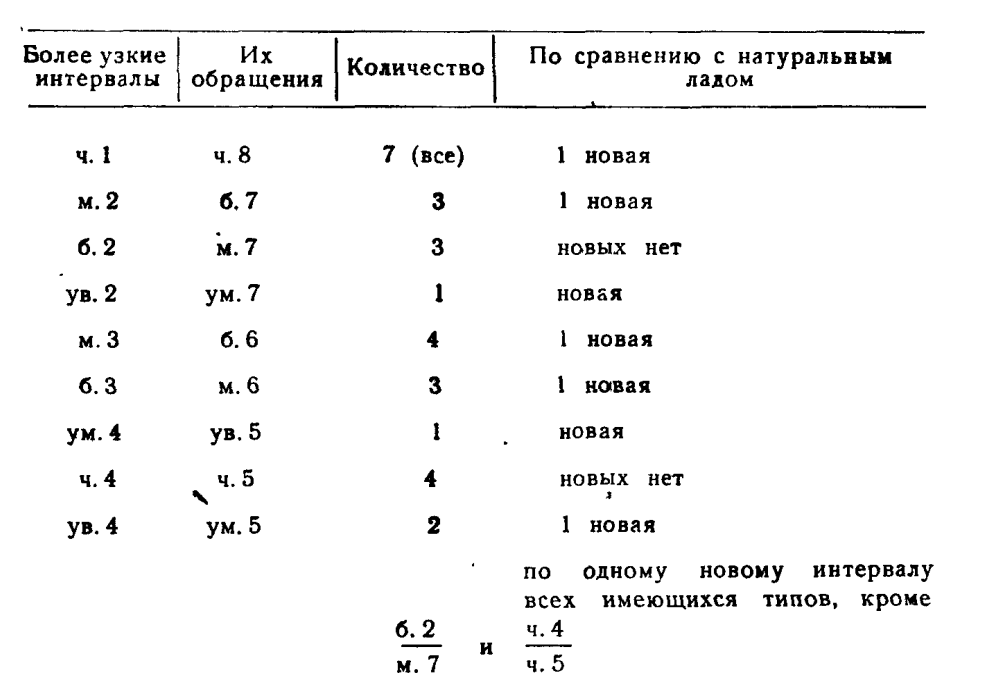 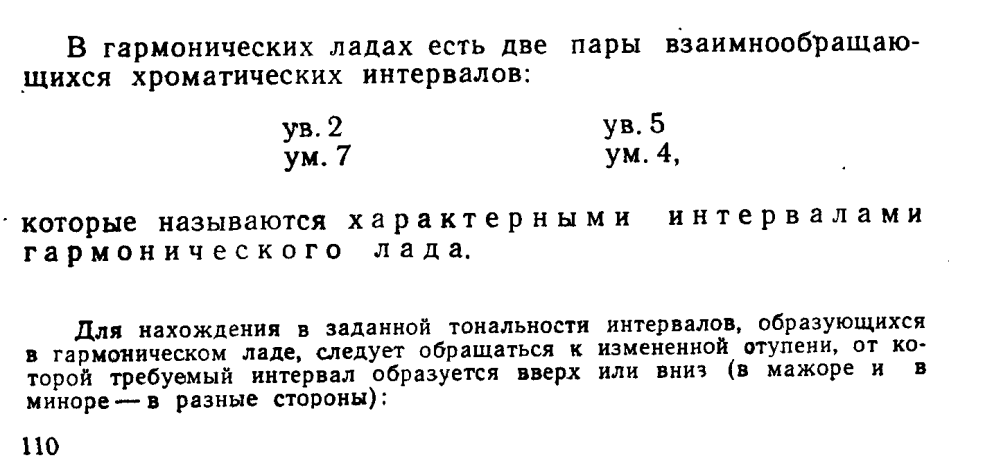 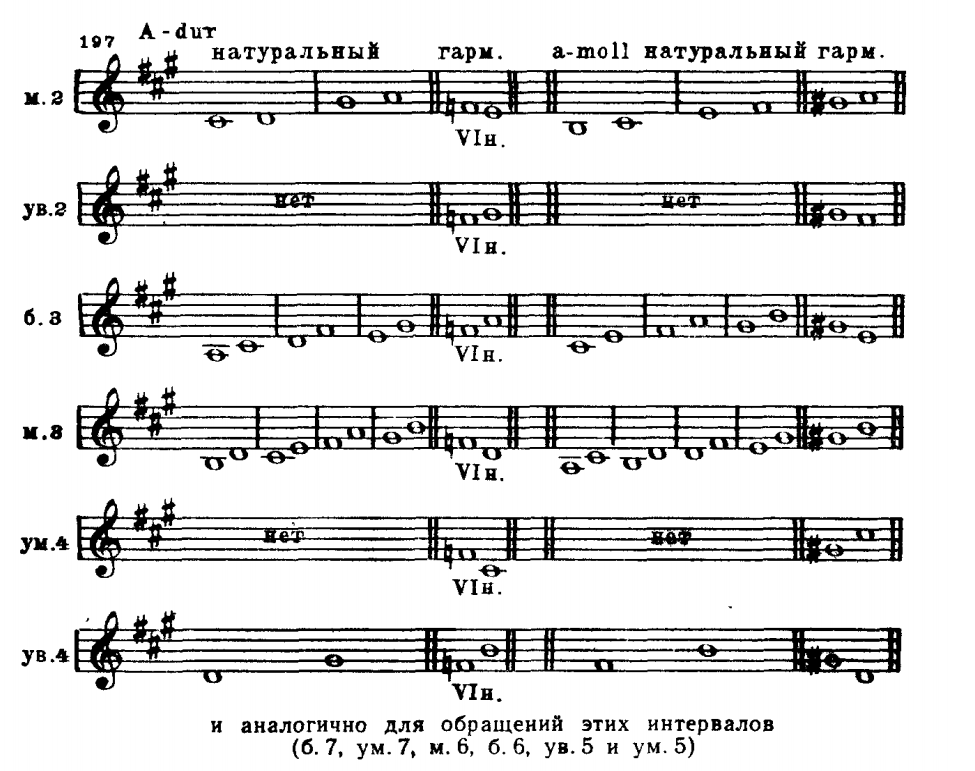 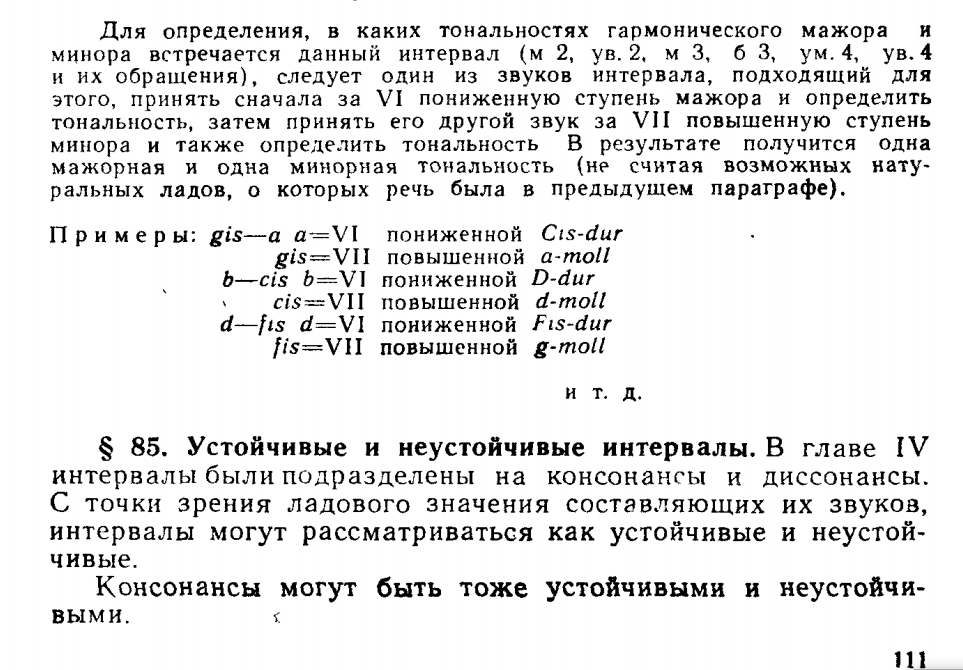 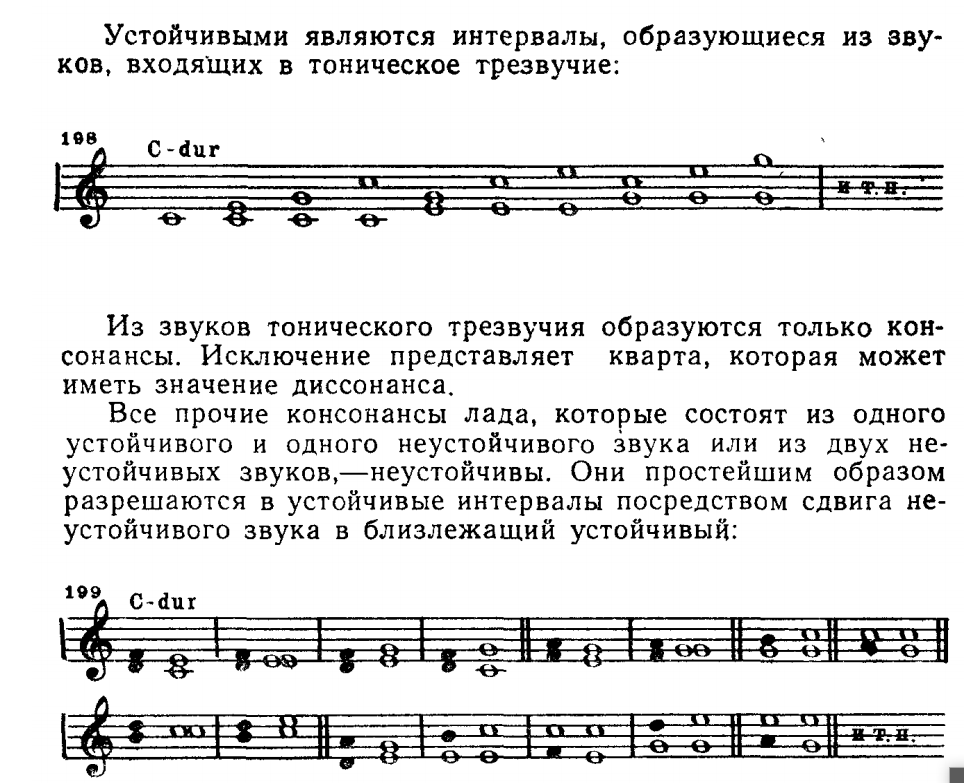 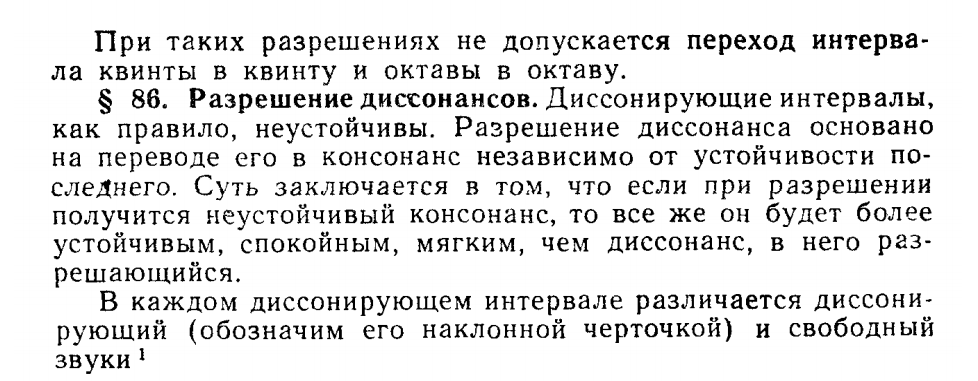 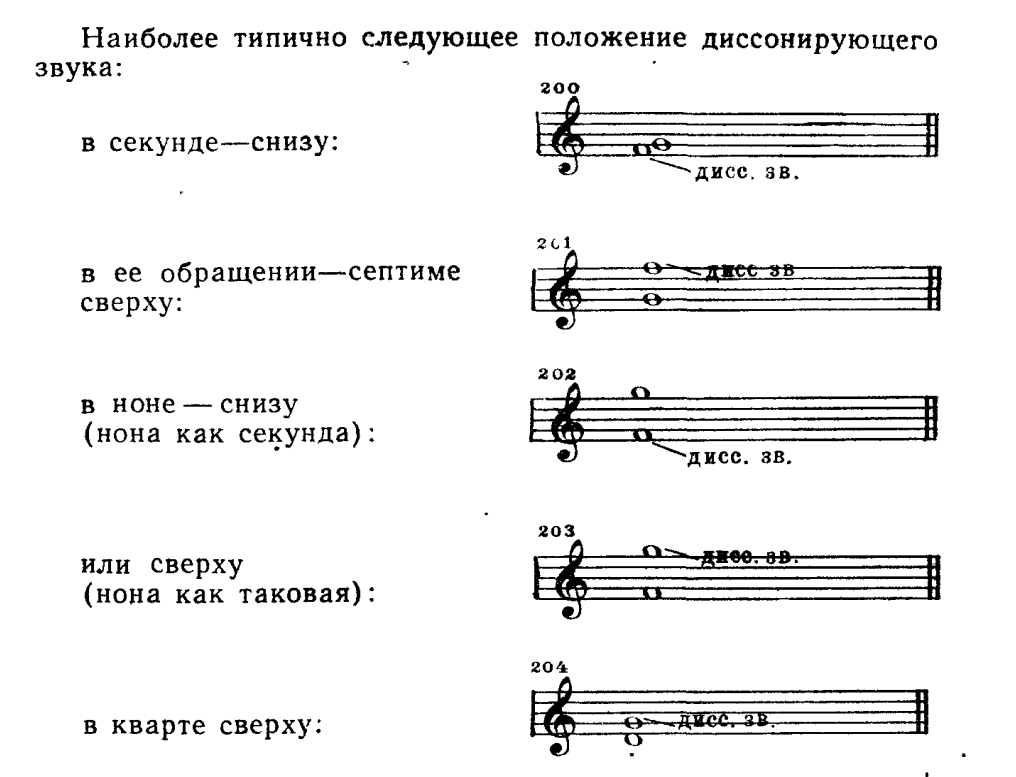 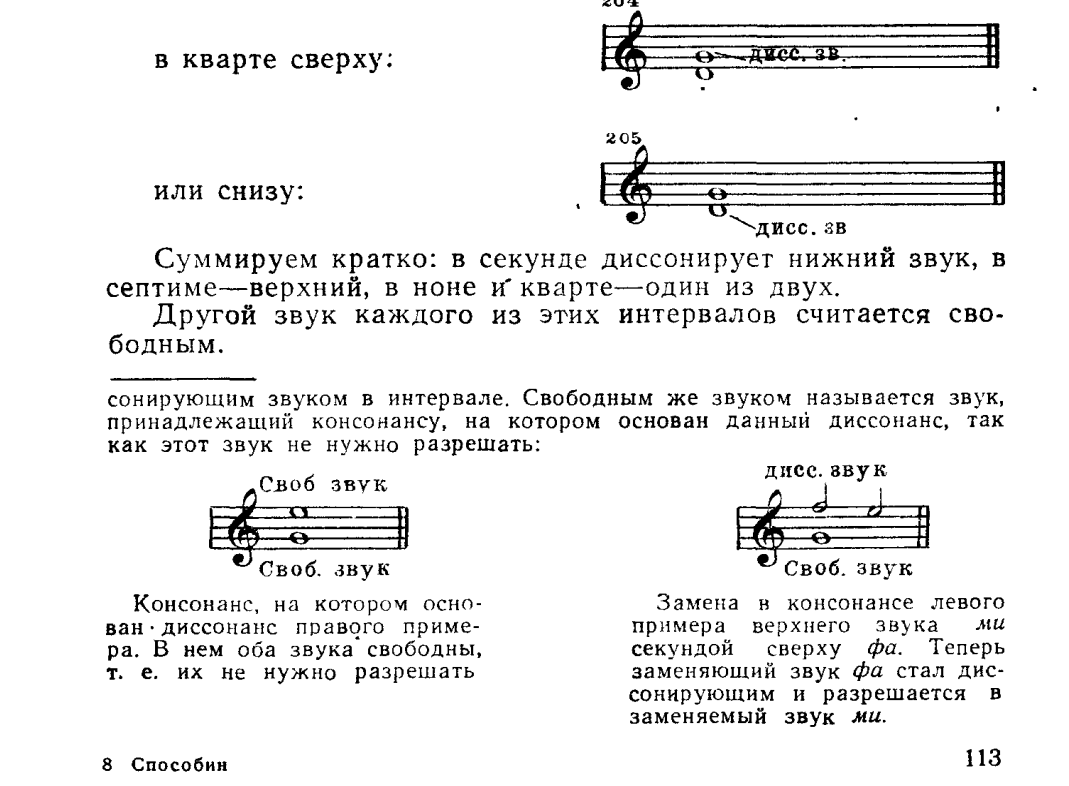 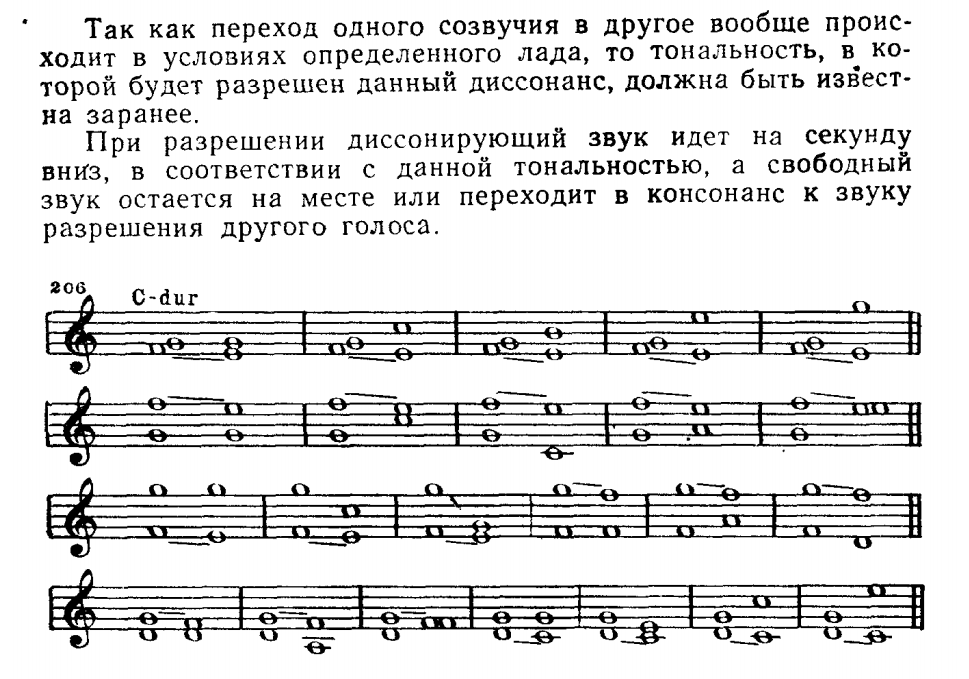 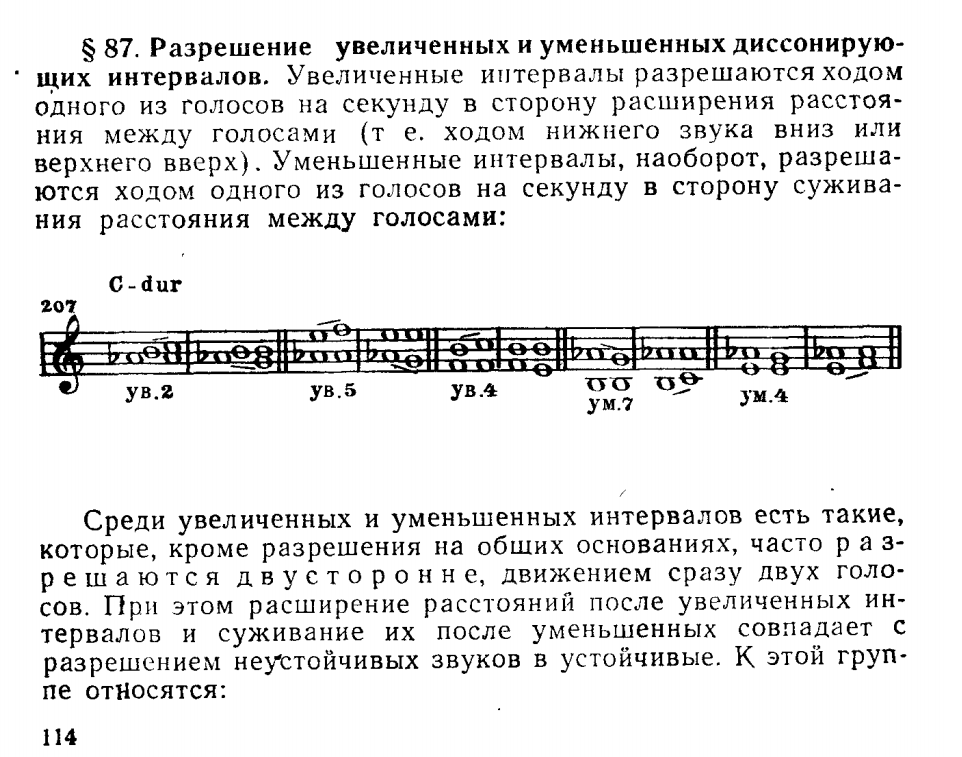 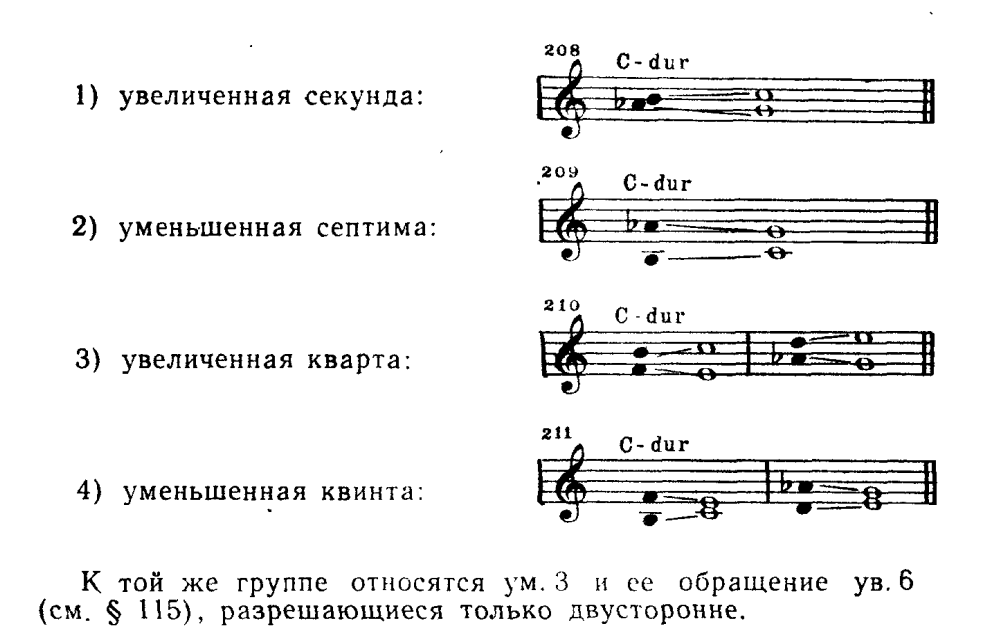 Сделать краткий конспект, фото прислать. Практическое задание – построить характерные интервалы в тональностях A dur, Es dur, g moll, h moll. Фото нотной тетради прислать. Практическое задание играть гамму натурального, гармонического, мелодического и дважды гармонического H dur, gis moll. Записать аудио, прислать преподавателю. 